DÚN LAOGHAIRE-RATHDOWN COUNTY COUNCIL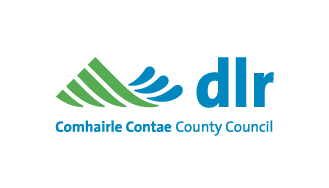 Forward Planning Infrastructure Department General Data Protection Regulation and the Data Protection Act 2018 PRIVACY STATEMENT for processing of personal data contained in submissions or observations made during public consultation processes in the proposed making of a Development Contribution scheme as per Section 48 of the Planning and Development Act 2000, as amendedWho we are and why do we require your information? Dun Laoghaire Rathdown County Council (“the Council”) seeks to promote the economic, social and cultural development of the County of Dun Laoghaire Rathdown and in doing so contribute significantly to improving the quality of life of the people of the County. The delivery of high quality services, tailored to meet the needs of all our customers, remains one of the Council’s core objectives and is included in our Corporate Plan. In order to provide the most effective and targeted range of services to meet the needs of the citizens, communities and businesses of the County of Dun Laoghaire Rathdown, we will be required to collect, process and use certain types of information about people and organisations. Depending on the service being used, the information sought may include ‘personal data’ as defined by the Data Protection Acts and by the General Data Protection Regulation (GDPR) and may relate to current, past and future service users, past, current and prospective employees/suppliers, and members of the public who may engage in communications with our staff. In addition, staff may be required, from time to time, to collect, process and use certain types of personal data to comply with regulatory or legislative requirements.Why do we have a privacy statement? This privacy statement has been created in order to demonstrate our commitment to privacy and to assure you that in all your dealings with the Council we will ensure the security of the data you provide to us. The Council creates, collects and processes a significant amount of personal data in various multiple formats on a daily basis. The Council’s commitment to you is that the personal data you may be required to supply to us is:Obtained lawfully, fairly and in a transparent manner; Obtained for only specified, explicit and legitimate purposes; Adequate, relevant and limited to what is necessary for purpose for which it was obtained; Recorded, stored accurately and securely and where necessary kept up to date; Kept only for as long as is necessary for the purposes for which it was obtained; Kept in a form which permits identification of the data subject;Processed only in a manner that ensures the appropriate security of the personal data including protection against unauthorised or unlawful processing.More detail is available in our Data Protection Policy Statement at https://www.dlrcoco.ie/en/governance/gdpr-data-protection-and-privacy. What is the activity referred to in this Privacy Statement? Under section 48 of the Planning and Development Act 2000, as amended, Planning Authorities may make a development contribution scheme in respect of certain public infrastructure and facilities provided by, or on behalf of, the local authority that generally benefit development within the administrative area of the Council. Monies collected under Development Contribution scheme are allocated to the funding of public infrastructure and facilities described in section 48(17) of the Planning and Development Act 2000, as amendedAs per Section 48(4) of the Planning and Development Acts 2000 to 2023 the Planning Authority shall seek submissions or observations on any proposed development contribution scheme.Any submissions received during the statutory consultation period (six weeks) must be compiled and the issues raised summarised in a report by the Chief Executive, with a response to the issues raised, taking account of the proper planning and sustainable development of the area. This report must be submitted to the members of the Planning Authority for their consideration, not later than four weeks after the expiration of the period for making submissions or observations. The names of the submitters will be listed in the Chief Executives Report, as per Section 48(6)(b)(i) of the Planning and Development Acts, and this report will become part of the public record.This Privacy Statement is in respect of the management and processing of submissions made during public consultation of the draft development contribution scheme.What is the basis for making the processing of this personal data lawful?Processing is necessary for compliance with a legal obligation to which Dún Laoghaire Rathdown County Council is subject in accordance with Article 6 (1)(c) of the GDPR.  Specifically, the lawful basis for this process is based on Section 48 of the Planning and Development Acts 2000 to 2022What types of personal data is required in this process?No personal details are required to be provided to make a submission or observation to the public consultation process for the proposed development contribution scheme You do not have to provide contact details or a name to participate in this process, but providing a name and email and/or address, will allow the Planning Authority to communicate with you for the following purposes. To confirm the identity of the person entering a submission;  To acknowledge receipt of a submission; That the person who has made a submission may be contacted if necessary, to follow up on information contained in their submission; To list your name in the Chief Executives Report, as per Section 48(6)(b)(i) of the Planning and Development ActsWhat other types of personal data do we need to undertake this activity?NoneAm I the only source of this personal data?In some instances, to assist with the delivery of the activity or to comply with regulatory or legislative requirements personal data is sourced from a third party. This DOES NOT APPLY to this activity.Is personal data submitted as part of this activity shared with other organisations?The Council may, to fulfil statutory or regulatory obligations or in the public interest, from time to time, have to share personal data with other organisations or entities (in Ireland or abroad). Where this is required the Council shall have regard to your rights, to the security and integrity of the data and will minimise the data shared. Sharing does not APPLY to this activity. How long is my data kept for?The Local Authority sector operates under a detailed record retention policy which outlines time periods for which your personal data will be retained and what will happen to it after the required retention period has expired. The National Record Retention Policy for Local Authority Records is available online at: https://www.lgma.ie/en/publications/corporate/national-retention-policy-for-local-authority.pdfDo you need to update your records?Dún Laoghaire Rathdown County Council must take reasonable steps to ensure that personal data we have about our customers is correct and up to date. In addition, if the data held by us is found to be inaccurate you have the right to rectify/correct this.   If you find that personal data we have about you is inaccurate or needs to be updated (for instance, you may have changed your name, address, contact details etc.) then please contact us so that we can correct it. You can do this by writing to us at Dún Laoghaire-Rathdown County Council, County Hall, Marine Road, Dún Laoghaire, Co.Dublin, A96 K6C9 / emailing info@dlrcoco.ie / or phone (00353-1) 205 4700.Your Rights You have the right to request access to personal data held about you, obtain confirmation as to whether data concerning you exists, be informed of the content and source of data and check its accuracy. In addition, if the data held by us is found to be inaccurate you have the right to change, remove, block, or object to the use of, personal data held by the Council. In certain circumstances blocking access to data may delay or remove access to a service where the data is required by law or for essential purposes related to delivery of a service to you. Please note that to help protect your privacy, we take steps to verify your identity before granting access to personal data. To exercise these rights use you should take the following steps, Subject data requests can be made via the following link Further InformationFurther information and advice on the operation of this privacy statement is available from the Data Protection Officer, Dun Laoghaire-Rathdown County Council. Contact details for the County Council’s Data Protection Officer are as follows: Data Protection Officer, Dun Laoghaire-Rathdown County Council Marine Road Dun Laoghaire County Dublin Tel.: 01 2054700 E-mail: dataprotectionofficer@dlrcoco.ieRight of Complaint to the Office of the Data Protection Commissioner If you are not satisfied with the outcome of the response you received from the Council in relation to your request, then you are entitled to make a complaint to the Data Protection Commissioner who may investigate the matter for you. The Data Protection Commissioner’s website is www.dataprotection.ie or you can contact their Office at:Lo Call Number: 1890 252 231 E-mail: info@dataprotection.ie Postal Address: Data Protection Commissioner Canal House Station Road Portarlington, Co. Laois. R32 AP23LAST UPDATED ON: 23rd  of June 2023